Наименование профессии ЭКОЛОГ-ПРИРОДОПОЛЬЗОВАТЕЛЬФотография специалиста в процессе работы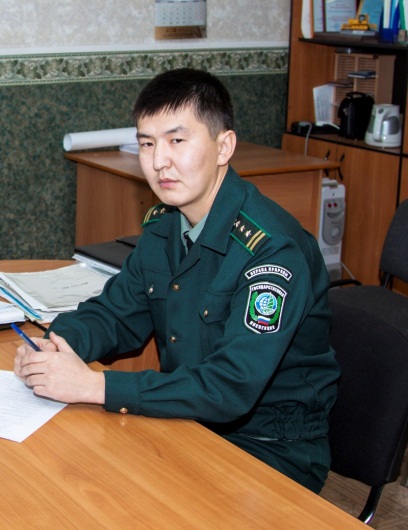 Выпускник 2009 года - Заровняев Семен Семенович, государственный инспектор ОГЭН Алданского комитета охраны природы Алданского района РС (Я).Краткая историческая справкаИстоки экологии, как науки о живых существах, их взаимозависимости условиях обитания, уходят в далекое прошлое и связаны с необходимостью, на самых ранних этапах становления и развития человеческих обществ добывать себе в пищу растения и животных. Экология как наука основана на разных отраслях биологии физиология, генетика, биофизика, связана с другими науками (физика, химия, математика, география, геология), использует их методы и термины. В связи с этим появились в последние годы понятия «географическая экология», «химическая экология», «математическая экология» и «экология человека». Взаимоотношениями человека и машины в условиях промышленных предприятий занимается охрана труда. В процессе профессиональной деятельности будущий специалист, неизбежно будет влиять на окружающую среду и живущие в ней живые организмы. Следовательно, от того, насколько он понимает и владеет законами природы и ее структурой, будет зависеть устранение негативных последствий производства, в котором он работает.Родственные профессииЛаборант-эколог, биолог, санитарный врач.Преимущества профессииПредставители данной профессии довольно часто ездят в командировки по стране. Также стоит отметить своеобразное моральное удовлетворение от предотвращения загрязнения окружающей среды. Кроме того, труд эколога никак нельзя назвать изнуряющим.Ограничения профессииработа с документами сочетается с разъездами, организацией практических мероприятий.Содержание деятельностиизучение структуры и функционирования природных и созданных человеком биологических систем, экологическое просвещение, разработка мероприятий по охране окружающей среды, исследование влияния среды на живые объекты, изучение влияния промышленных отходов на растительный мир.Инструмент деятельностиВ основном используется знаковая система (цифры, тексты, документы). В своей работе эколог использует вещественные (орудийные) средства труда – ручные (авторучка, карандаш), механические и автоматические, контрольно-измерительные приборы (газоанализаторы, биотестеры).Кроме этого, к основным относится его  невещественные (функциональные) средства  – аналитическое мышление, наблюдательность, организованность, внутренняя дисциплина, гражданская смелость, долговременная структурированная память, хорошее распределение внимания, деловая речь. Требования к знаниям и умениям специалиста Квалифицированный эколог должен знать- основы учения об атмосфере, о гидросфере, о биосфере и ландшафтоведении;- основы природопользования, экономики природопользования, устойчивого развития, оценки воздействия на окружающую среду, правовых основ природопользования и охраны окружающей среды; быть способным понимать, излагать и критически анализировать базовую информацию в области экологии и природопользования;- теоретические основы экологического мониторинга, нормирования и снижения загрязнения окружающей среды, техногенных систем и экологического риска; обладать способностью к использованию теоретических знаний в практической деятельности;- теоретические основы биогеографии, экологии животных, растений и микроорганизмов;Квалифицированный эколог должен уметь:- владеть методами прикладной экологии, экологического картографирования, экологической экспертизы и мониторинга; - владеть методами обработки, анализа и синтеза полевой и лабораторной геоэкологической информации и использовать теоретические знания на практике;- владеть методами экологического проектирования и экспертизы, экологического менеджмента и аудита;Профессионально важные качества - аналитическое мышление;- наблюдательность;- организованность;- долговременная структурированная память;-  устойчивая социально-нравственная мотивация;- эмоционально-волевая устойчивость;- принципиальность;- высокая физическая выносливость.Медицинские противопоказанияПротивопоказанием к специальности являются кожные и аллергические заболевания, нарушение функций опорно-двигательного аппарата, заболевание сердечно-сосудистой и нервной систем, психические заболевания.Условия трудаЭколог может работать как самостоятельно, так и в коллективе, который может состоять из нескольких специалистов. Представители данной профессии работают как в помещениях (лаборатории, производство), так и на открытом воздухе (исследования, замеры). Работа происходит в движении или сидя, с использованием компьютера и специальных инструментов. Работа эколога разнообразна: это может быть тихая и спокойная деятельность (лабораторная работа), а может быть активная и подвижная (связанная с командировками, полевыми исследованиями, конференциями).Эколог достаточно самостоятелен в своей деятельности. Он может принимать собственные решения в рамках поставленных задач, при этом ограничен нормативными требованиями и документами.Области применения профессиинаука, промышленные предприятия, строительные компании, средства массовой информации, государственные природоохранительные организации, частные компании, проектные институты, муниципальные службы, заповедники, органы власти, некоммерческие и международные организации, учебные заведения.Предприятия г. Якутска, на которых используется труд специалистаОсновные работодатели- Министерство охраны природы РС (Я);- Якутский комитет охраны природы; - Ленское бассейновое водное управление Федерального агентства водных ресурсов;- и т.д.Перспективы карьерного ростаКак правило, ее представители начинают карьеру с должности технического помощника. Немного позже экологи становятся координаторами и начинают вести определенное направление. Профессиональный эколог с большим опытом работы может стать аудитором, проверяющим предприятия на соответствие экологическим нормам, работать в проектной или консалтинговой организации.Экологи могут специализироваться в конкретных сферах (геология, юриспруденция, строительство и др.).Код ОКСО, наименование специальности020802.68 «Экология и природопользование»Образовательная организация высшего образования, учебное подразделение, контактные данные- ФГАОУ ВПО «Северо-Восточный федеральный университет им. М.К,Аммосова», Институт естественных наук, ул. Кулаковского, д. 48, тел.: 8 (4112) 49-69-80; факс 49-69-80.